Acceso a CodecademySigue los siguientes pasos para crear tu cuenta. En primer lugar, debes ir a este enlace. Te mostrará la siguiente pantalla para completar tus datos: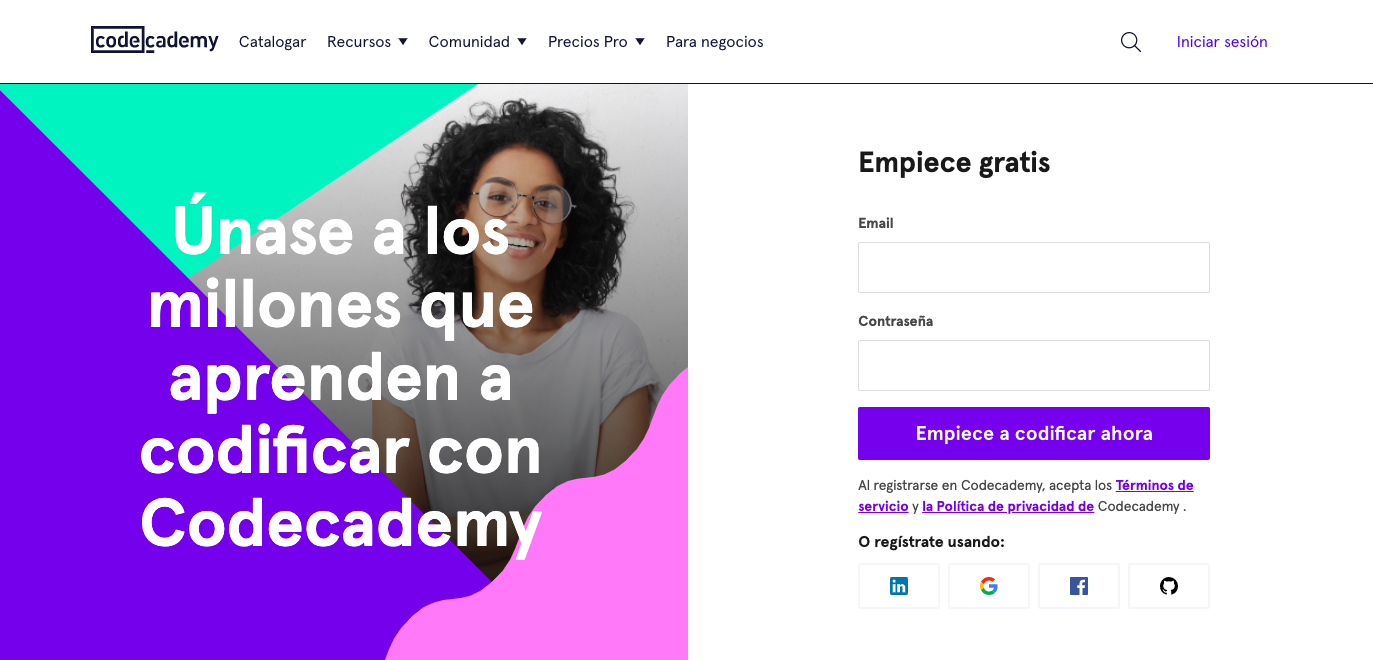 Luego debes acceder con tu contraseña creada y dirigirte a la sección “lenguajes” y escoger SQL.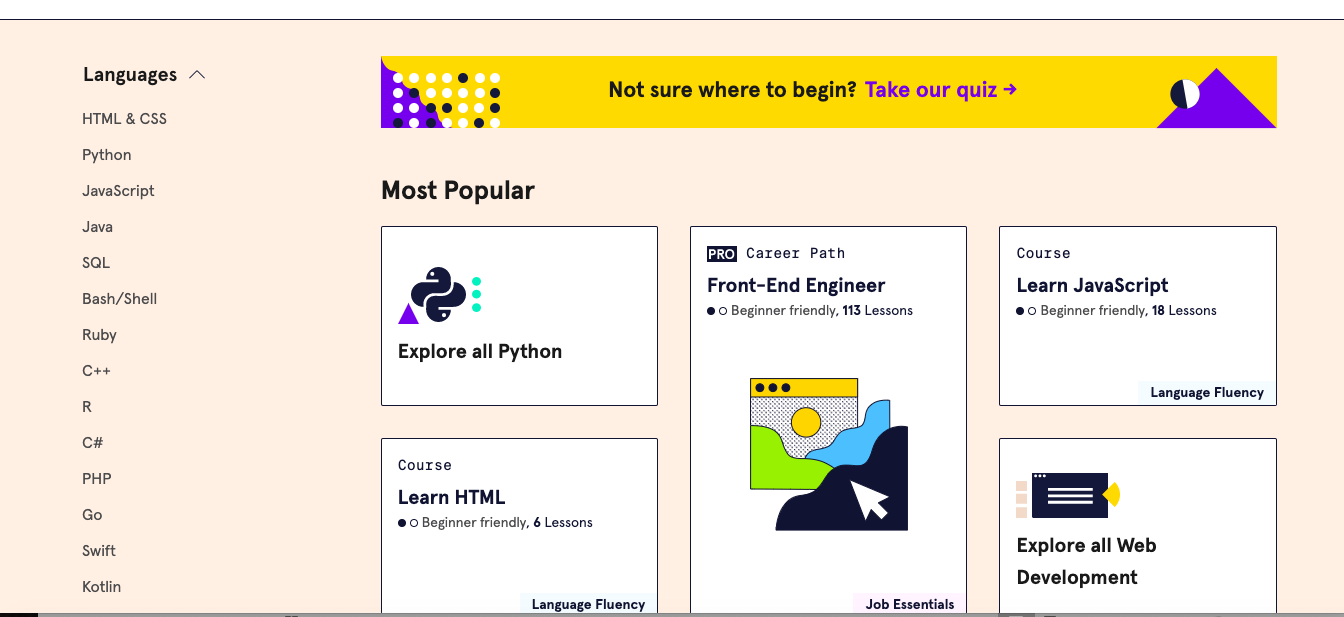 Ya seleccionado el curso, puedes comenzar el estudio y el desarrollo de las distintas actividades de lenguaje SQL que se encuentran en la plataforma.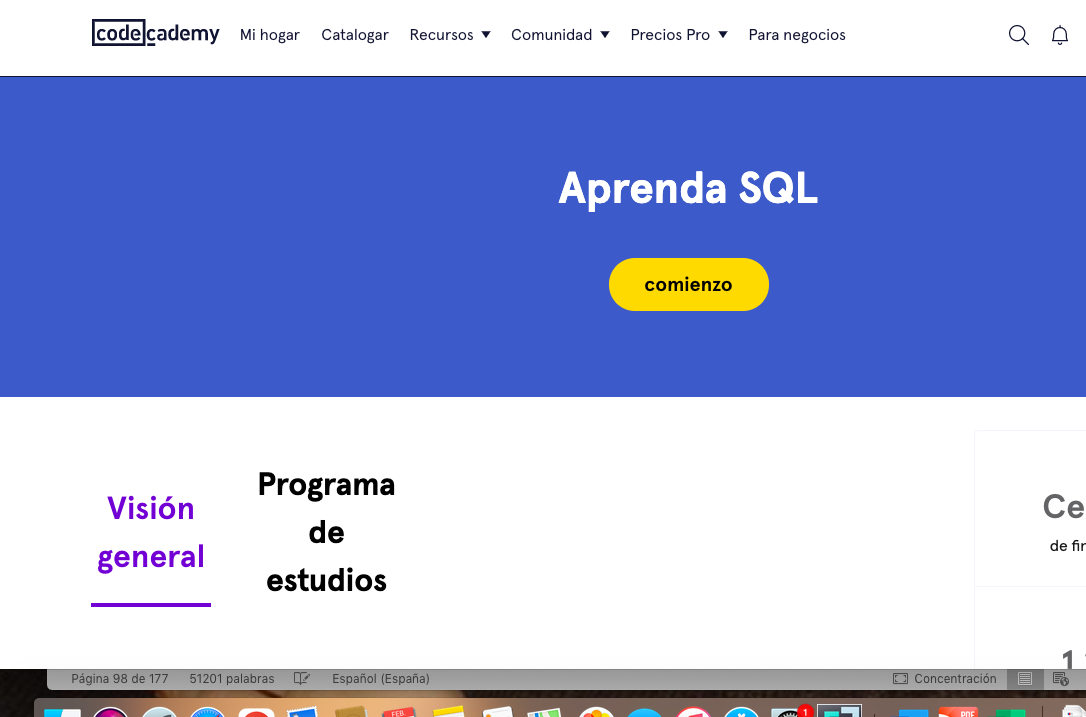 Al finalizar el curso, puedes poner tus conocimientos a prueba desarrollando las actividades que la plataforma de HackerRank tiene en su curso relacionado a SQL.